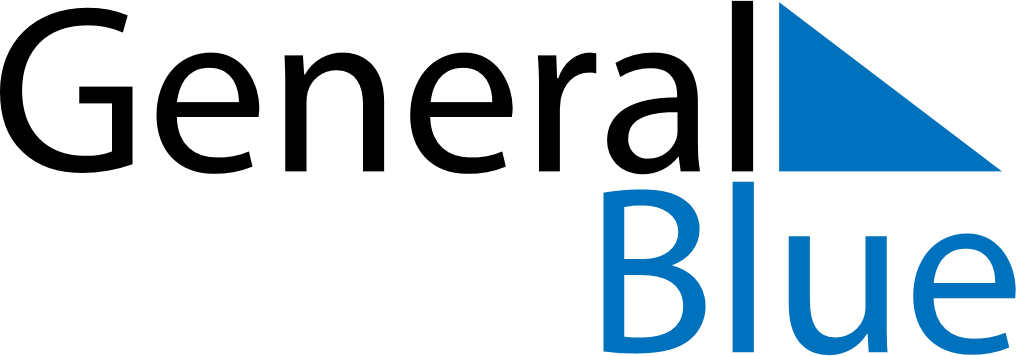 December 2026December 2026December 2026December 2026San MarinoSan MarinoSan MarinoSundayMondayTuesdayWednesdayThursdayFridayFridaySaturday123445678910111112Immaculate Conception13141516171818192021222324252526Christmas DayChristmas DayBoxing Day2728293031New Year’s Eve